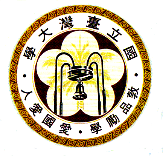 108學年度碩士班學生指導教授意願切結書【丙組資網】(108.2.1前E-mail回覆至wening@ntu.edu.tw)□ 我已經確定指導教授：            教授。學生             (簽章) 日期：               □ 我尚未確認指導教授，目前希望找指導教授的意願順序如下。學生              (簽章) 日期：               □ 我已經確定放棄此碩士班甄試錄取資格。學生             (簽章) 日期：               教  授指導人數意願順序教  授指導人數意願順序教  授指導人數意願順序丁建均1周俊廷2蔡志宏4王奕翔2林宗男4鄭士康1王鈺強4陳宏銘2謝宏昀2吳沛遠4陳銘憲1魏宏宇1李宏毅4黃寶儀1蘇柏青1李琳山3葉丙成3貝蘇章1廖婉君21.請以序號1.2.3.4…表示填選指導教授之第一志願、第二志願、第三志願…。2.108.2.1 (五) 前E-mail回覆至wening@ntu.edu.tw，以便彙整安排指導教授。3.各教授之指導研究生名單將公告於臺大電信所網頁https://comm.ntu.edu.tw4.為了您的權益，請將志願表填滿，若未填滿將由各組組務會議審議討論分發。